Scenario 1:  Saturday (01/26/13) and Sunday (01/27/13) class (2 Days)Enter agreement info for new semester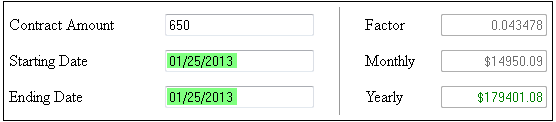 Job End DatesDefault EarningsLabor DistributionScenario 2:  Saturday (01/26/13) Class (1 day)Enter agreement info for new semesterJob End DatesDefault EarningsLabor DistributionScenario 3:  Saturday (02/9/13) to Saturday (02/23/13) class (3 Days)Enter agreement info for new semester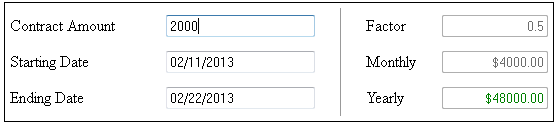 Job End DatesDefault EarningsLabor DistributionEnter ChangesCurrent ValueNew ValueJobs Effective Date: 12/31/201201/25/2013Personnel Date: 12/31/201201/26/2013Job Status: 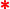 TerminatedActiveJob Change Reason: JBENDRHIREAppointment Percent: 206.67Timesheet Orgn: AGCAnnual Salary: 5850179401.08Hours per Pay: 34.6711.56Supervisor ID: 100016198Enter ChangesCurrent ValueNew ValueJobs Effective Date: 12/31/201201/27/2013Job End Date: 01/27/201301/27/2013Job Status: TerminatedTerminatedJob Change Reason: JBENDJBENDNewNewNewNewNewNewNewEffective DateEarningsHours or Units Per PayDeemed HoursSpecial RateShiftEnd DateJan 25, 2013012, Temporary Base Pay11.561Jan 28, 2013Effective Date: 01/25/2013Effective Date: 01/25/2013Effective Date: 01/25/2013Effective Date: 01/25/2013Effective Date: 01/25/2013Effective Date: 01/25/2013Effective Date: 01/25/2013Effective Date: 01/25/2013Effective Date: 01/25/2013Effective Date: 01/25/2013Effective Date: 01/25/2013Effective Date: 01/25/2013COAIndexFundOrganizationAccountProgramActivityLocationProjectCostPercentEncumbrance Override End DateU0080027U0006008C2007P101GNACTV100.00Enter ChangesCurrent ValueNew ValueJobs Effective Date: 12/31/201201/25/2013Personnel Date: 12/31/201201/26/2013Job Status: TerminatedActiveJob Change Reason: JBENDRHIREAppointment Percent: 206.67Timesheet Orgn: AGCAnnual Salary: 5850179401.08Hours per Pay: 34.6711.56Supervisor ID: 100016198Enter ChangesCurrent ValueNew ValueJobs Effective Date: 12/31/201201/26/2013Job End Date: 01/27/201301/26/2013Job Status: TerminatedTerminatedJob Change Reason: JBENDJBENDNewNewNewNewNewNewNewEffective DateEarningsHours or Units Per PayDeemed HoursSpecial RateShiftEnd DateJan 25, 2013012, Temporary Base Pay11.561Jan 27, 2013Effective Date: 01/25/2013Effective Date: 01/25/2013Effective Date: 01/25/2013Effective Date: 01/25/2013Effective Date: 01/25/2013Effective Date: 01/25/2013Effective Date: 01/25/2013Effective Date: 01/25/2013Effective Date: 01/25/2013Effective Date: 01/25/2013Effective Date: 01/25/2013Effective Date: 01/25/2013COAIndexFundOrganizationAccountProgramActivityLocationProjectCostPercentEncumbrance Override End DateU0080027U0006008C2007P101GNACTV100.00Enter ChangesCurrent ValueNew ValueJobs Effective Date: 12/31/201202/09/2013Personnel Date: 12/31/201202/09/2013Job Status: TerminatedActiveJob Change Reason: JBENDRHIREAppointment Percent: 2020Timesheet Orgn: AGCAnnual Salary: 585048000.00Hours per Pay: 34.6734.67Supervisor ID: 100016198Enter ChangesCurrent ValueNew ValueJobs Effective Date: 12/31/201202/23/2013Job End Date: 01/27/201302/23/2013Job Status: TerminatedTerminatedJob Change Reason: JBENDJBENDNewNewNewNewNewNewNewEffective DateEarningsHours or Units Per PayDeemed HoursSpecial RateShiftEnd DateFeb. 09, 2013012, Temporary Base Pay34.671Feb 24, 2013Effective Date: 02/09/2013Effective Date: 02/09/2013Effective Date: 02/09/2013Effective Date: 02/09/2013Effective Date: 02/09/2013Effective Date: 02/09/2013Effective Date: 02/09/2013Effective Date: 02/09/2013Effective Date: 02/09/2013Effective Date: 02/09/2013Effective Date: 02/09/2013Effective Date: 02/09/2013COAIndexFundOrganizationAccountProgramActivityLocationProjectCostPercentEncumbrance Override End DateU0080027U0006008C2007P101GNACTV100.00